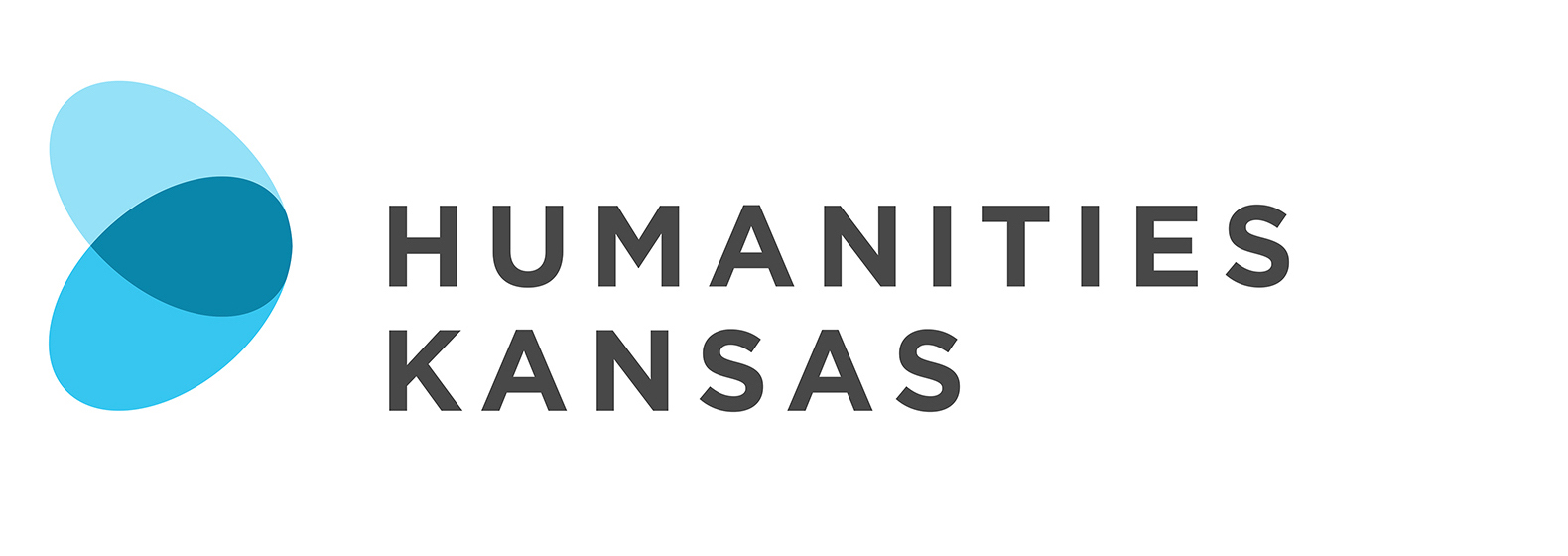 INTRODUCING YOUR SPEAKERBelow is a script you may follow to introduce your speaker. You are welcome to change it to best suit your needs—but remember to give Humanities Kansas credit for supporting the event.Welcome to the [YOUR ORGANIZATION]. I am [YOUR NAME].Today we are pleased to welcome Kaye McIntyre for her workshop, “Veterans’ Voices: Oral History Workshop” Our program is brought to us by Humanities Kansas, an independent nonprofit spearheading a movement of ideas to empower the people of Kansas to strengthen their communities and our democracy. So we may all enjoy the program, please take a moment to turn off any cell phones.Kaye has worked in radio for the last 24 years and has worked at Kansas Public Radio in Lawrence for the last 17 years. She produces a weekly public affairs show at KPR titled, “KPR Presents,” and also serves at the local host for NPR’s “Weekend Edition.” Kaye received her Master’s Degree in Political Science from the University of Iowa. Kaye has extensive experience conducting oral histories, to include her work with “Kansas Stories of the Vietnam War,” a special initiative to record the stories of Vietnam Veterans. Kaye joined the Humanities Kansas Speakers Bureau in 2018.Please welcome Kaye McIntyre.